AVAILABLE INFRASTRUCTUREFOR STUDNETS WITH SPECIAL NEEDSAdjustments for people with reduced mobility, hearing impairments, visual impairments, special status (sportsman, etc.)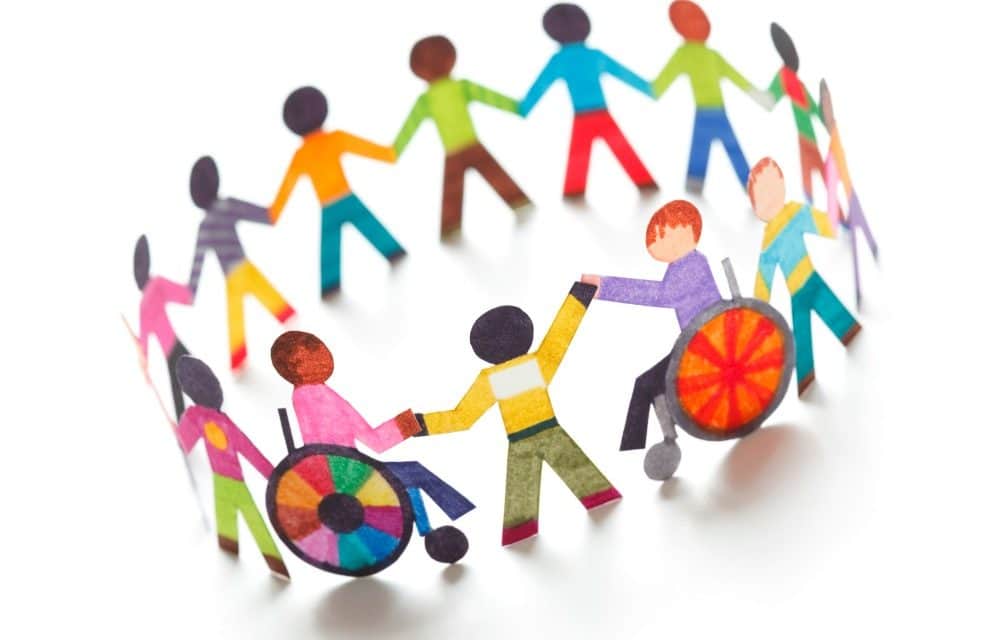 New University and member faculties enable students with special needs suitable adjustments of the study process that assure their equal participation and integration into all procedures in the University. Students with special educational needs and disabilities are identified so that appropriate support can be provided.  The New University is responsible to provide equal rights and access to information available to the public. Students with special needs are in accordance with the Rules of studies of the New University entitled to special benefits. The latter defines terms for granting a status of a student with special needs and common rights and adjustments of the study process. To enforce the rights arising from the mentioned Rules, the students must submit an application to the Commission for Student Affairs at the University. In specific cases, the University enables individual procedures that are based on coordination of individual student’s needs on one side and characteristics of a single study program on the other. The support in the field of enrolment, introduction into the study process, adjustment of study materials and study support to students with special needs is provided by the Faculty’s Department for Student and Academic Affairs.The Career Centre also provides students with special needs with different forms of individual assistance. Herewith it provides individual career counselling, support in selection of studies, support at the introduction into the study process, assistance in career plan preparation, various free workshops in order to obtain additional knowledge, visits to working environments, presentations of employers, assistance in transition into employment (preparation of written presentation, preparation of innovative presentation to the employer) and other activities.New University also enables additional adjustment of the study process with the assistance of eUniverza. This platform represents an extreme opportunity for many who find the classical form of studies inappropriate and is also suitable for students who travel a lot or reside in remote parts of Slovenia or abroad, and is especially friendly to students with special needs. The advantages of platform are in the flexibility of studies and the ability of individual adjustment of the pace of learning to individual’s needs. In addition, in many cases the average learning time is shortened, study results are improved, since the student is:enabled with unlimited insight into video footage of lectures and electronic study material,enabled with interactive participation of selected discussions and debates at selected dates,enabled with individual monitoring of study progress,are enabled with adjusting the font size and volume of recordings for students with a vision or hearing problemprior publication of study materials to be adapted to electronic or audio formats or to be enlarged accordingly (eg. for blind and partially sighted students so that they can follow the lecture more efficiently, or for those students who cannot take notes);presence of an assistant, namely: reader or clerk and translator - translator into Slovene sign language;performing certain study obligations in conjunction with a student who does not have the status of a student with special needs etc.All four locations of the study process are also tailored to the needs of the students with special needs in terms of the equipment, premises, telecommunication and information accessibility, so that they are able to participate appropriately in the study process.Erasmus+ students, identified as students with special needs, should contact the Erasmus+ office of host institution prior the mobility. Contact: Centre for Career Development and International Mobility of the New University, Institutional coordinator:  Ms. Nataša Kolavčič, Head of the Centre for Career Development and International Mobility, New University , Address: Nova univerza, Delpinova ulica 18/b, 5000 Nova Gorica, SI-Slovenia, Tel: +386 5 338 44 99, +386 5 338 44 06, E-mail: international@nova-uni.si